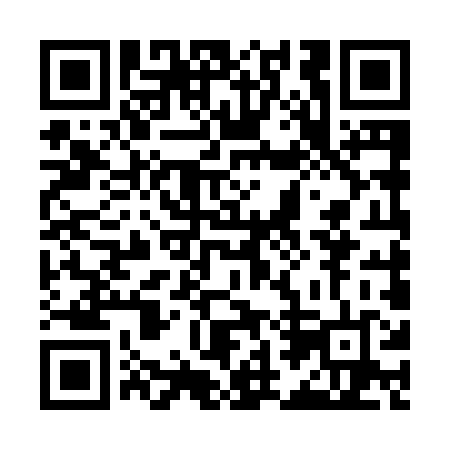 Ramadan times for Harty, Ontario, CanadaMon 11 Mar 2024 - Wed 10 Apr 2024High Latitude Method: Angle Based RulePrayer Calculation Method: Islamic Society of North AmericaAsar Calculation Method: HanafiPrayer times provided by https://www.salahtimes.comDateDayFajrSuhurSunriseDhuhrAsrIftarMaghribIsha11Mon6:246:247:511:415:377:317:318:5812Tue6:226:227:491:405:397:327:329:0013Wed6:196:197:471:405:407:347:349:0214Thu6:176:177:451:405:417:357:359:0315Fri6:156:157:431:395:427:377:379:0516Sat6:136:137:411:395:447:387:389:0717Sun6:106:107:391:395:457:407:409:0818Mon6:086:087:371:395:467:427:429:1019Tue6:066:067:341:385:477:437:439:1220Wed6:046:047:321:385:497:457:459:1421Thu6:016:017:301:385:507:467:469:1522Fri5:595:597:281:375:517:487:489:1723Sat5:575:577:261:375:527:497:499:1924Sun5:545:547:241:375:537:517:519:2125Mon5:525:527:221:365:557:527:529:2226Tue5:495:497:191:365:567:547:549:2427Wed5:475:477:171:365:577:557:559:2628Thu5:455:457:151:365:587:577:579:2829Fri5:425:427:131:355:597:597:599:2930Sat5:405:407:111:356:008:008:009:3131Sun5:375:377:091:356:028:028:029:331Mon5:355:357:071:346:038:038:039:352Tue5:325:327:041:346:048:058:059:373Wed5:305:307:021:346:058:068:069:394Thu5:285:287:001:346:068:088:089:415Fri5:255:256:581:336:078:098:099:436Sat5:235:236:561:336:088:118:119:457Sun5:205:206:541:336:098:128:129:468Mon5:185:186:521:326:108:148:149:489Tue5:155:156:501:326:118:158:159:5010Wed5:135:136:481:326:128:178:179:52